Year Four Learning (26.1.21)Year Four Learning (26.1.21)Exercise     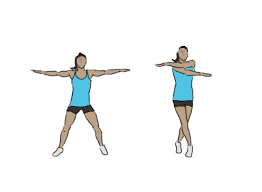 Stand tall with your back straight, your legs apart and your arms stretched on the sides. Jump to land with your legs crossed and your arms crossed.Exercise     Stand tall with your back straight, your legs apart and your arms stretched on the sides. Jump to land with your legs crossed and your arms crossed.English Today we will begin by looking at spelling words ending with the suffix ation. Using the powerpoint “Suffix ation” explore the spelling rules with our examples.exploration    multiplication     education      location    accusation     For each word practice your spelling of them using the look/cover/write/check method we have used before. Can try to write a sentence using one of these words?Today we will be continuing with our work on ‘The Great Kapok Tree’. We will be using our inference skills to think about the answers to questions using evidence from the story so far. Open the powerpoint ‘Inference’ and you will find the questions at the end. Maybe you could share your ideas with someone at home or jot down your ideas. Tomorrow, we will be continuing with this and looking at our explaining our answers in more detail using evidence from the text.There is a great activity on Education City can support you.Next log on to Education city - https://go.educationcity.com/Log in, click subjects, then English, Year 4 and then Learn Screen. Click on ‘Infer a penny’English Today we will begin by looking at spelling words ending with the suffix ation. Using the powerpoint “Suffix ation” explore the spelling rules with our examples.exploration    multiplication     education      location    accusation     For each word practice your spelling of them using the look/cover/write/check method we have used before. Can try to write a sentence using one of these words?Today we will be continuing with our work on ‘The Great Kapok Tree’. We will be using our inference skills to think about the answers to questions using evidence from the story so far. Open the powerpoint ‘Inference’ and you will find the questions at the end. Maybe you could share your ideas with someone at home or jot down your ideas. Tomorrow, we will be continuing with this and looking at our explaining our answers in more detail using evidence from the text.There is a great activity on Education City can support you.Next log on to Education city - https://go.educationcity.com/Log in, click subjects, then English, Year 4 and then Learn Screen. Click on ‘Infer a penny’MathsWe are continuing with our learning about equivalent fractions. Open the powerpoint ‘Equivalent Fractions’ as this will help support you with your learning today. Following this complete the sheet ‘To recognise equivalent fractions’.Timestables  TTRockstars https://play.ttrockstars.com/authLog in to the ttrockstars website and pick your chosen target times tables for this week. Then challenge yourself with Garage, Studio or Soundcheck.MathsWe are continuing with our learning about equivalent fractions. Open the powerpoint ‘Equivalent Fractions’ as this will help support you with your learning today. Following this complete the sheet ‘To recognise equivalent fractions’.Timestables  TTRockstars https://play.ttrockstars.com/authLog in to the ttrockstars website and pick your chosen target times tables for this week. Then challenge yourself with Garage, Studio or Soundcheck.ArtWe are continuing with topic Aboriginal Art. Last week we focused creating a plan for our own Aboriginal art design using symbols and patterns. Today we will be using our plan to create our final design. Remember you can use the ‘Aboriginal Art’ powerpoint from last week to support you.ArtWe are continuing with topic Aboriginal Art. Last week we focused creating a plan for our own Aboriginal art design using symbols and patterns. Today we will be using our plan to create our final design. Remember you can use the ‘Aboriginal Art’ powerpoint from last week to support you.ReadingOpen the powerpoint book called ‘The Destroyer Part 3’ as we will be continuing with our reading of this book today. Each page will give you some questions to think about and answer about the part you have read.Remember also to keep reading your reading books or read books on the oxford owl e-book library.Remember school website is:http://www.moorside.newcastle.sch.uk/websiteIf stuck or want to send completed work then email linda.hall@moorside.newcastle.sch.uk  